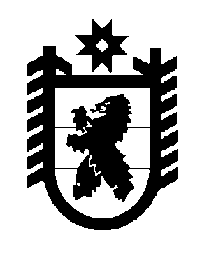 Российская Федерация Республика Карелия    ПРАВИТЕЛЬСТВО РЕСПУБЛИКИ КАРЕЛИЯРАСПОРЯЖЕНИЕ                                от   29 февраля 2016 года № 137р-Пг. Петрозаводск Рассмотрев предложение Государственного комитета Республики Карелия по управлению государственным имуществом и организации закупок, учитывая решение Совета Вешкельского сельского поселения 
от 30 ноября 2015 года № 3 «О приеме в собственность муниципального образования «Вешкельское сельское поселение» объектов государственной собственности Республики Карелия общей стоимостью 398,00 руб.»,
в соответствии с Законом Республики Карелия от  2 октября 1995 года 
№ 78-ЗРК «О порядке передачи объектов государственной собственности Республики Карелия в муниципальную собственность» передать в муниципальную собственность муниципального образования «Вешкельское сельское поселение» от Государственного казенного учреждения Республики Карелия «Республиканский центр по государственной охране объектов культурного наследия» книгу «Великая Отечественная война в Карелии: памятники и памятные места» в количестве 1 экземпляра, стоимостью 
398 рублей.           ГлаваРеспублики  Карелия                                                              А.П. Худилайнен